Parent/carer Consent Form for Supervised Tooth Brushing- RevisedDear Parent/Carer, Supervised tooth brushing at nursery/school has been shown to be effective at improving oral health for children.  We are taking part in Ealing Councils’ new supervised tooth brushing programme for children and would like to invite your child to join in free tooth brushing with fluoride toothpaste, once a day at their nursery/school. Each child taking part will receive free toothbrushes and toothpaste and your child will be brushing their own teeth under the supervision of the nursery/school staff. It is important to note that this is not intended to replace tooth brushing at home with you in the morning and last thing at night before bed. Brushing before bedtime is especially important, in order to prevent plaque and food particles staying in contact with the teeth at night.Please complete the slip below as soon as possible, so that your child can take part in the free supervised tooth brushing programme.  Should you withdraw your child at any time from the programme, please inform the nursery/school staff.If you have any questions about the programme or would like more information, please contact the Oral Health Promotion Team: Adele Francois (Oral Health Promoter) on 02033138768 adele.francois@nhs.net or Ayesha Masood (Oral Health Lead) on ayeshamasood@nhs.net  02033172341.------------------------------------------------------------------------------------------------------------------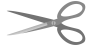 I WISH my child to participate in the free supervised tooth brushing atWOODLANDS ACADEMYYES                           NONAME OF CHILD: ……………………………………………………….  Class…………………AGE OF CHILD:………………   DOB:……………………              Gender   □ Male □ FemaleDOES YOUR CHILD HAVE A DENTIST?                                       □ YES	             □NO  Does your child do brush his/her teeth at home?              □ YES             □NO   If yes, how many times a day?                                  □ once     □Twice      □ more                DOES YOUR CHILD HAVE A DISABILITY?                                   □ YES           	 □NO ETHNICITY:SIGNATURE OF PARENT / GUARDIAN: 			DATE:…………………………………………………			…………………□ White British□ Asian or Asian British Indian□ Black or Black  British African□ White Irish□ Asian or Asian British Pakistani□ Other black background□ Other White background□ Asian or Asian British Bangladeshi□ Other mixed background□ White & Black Caribbean□ Other Asian background□ Any other ethnic group□ White & Black African□ Chinese□ White & Asian□ Black or Black British Caribbean